CAWTHORNE PARISH COUNCIL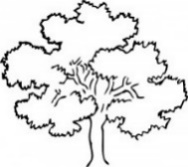 PARISH NOTES APRIL 2019Uncontested ElectionsThere were seven seats to be filled at the Parish Council elections and as there were only 7 nominations those seven will be elected unopposed. They are Robert Barr, David Barron, Margaret Broadhead, Eric Ellis, Stephen Eyre, Peter Kilner and John WalkerCouncillor stands downIt is with great sadness that Cllr Cynthia Hindley has decided not to stand for election and will stand down as a councillor on May 7th. She has been a councillor for 20 years and has been the chairman several times, the last being these past two years. She has worked tirelessly for the parish and the parish council, recently working on the extension to the conservation area boundary and as Cawthorne’s representative (along with Cllr Broadhead) at Yorkshire Local Councils Association meetings. She will be greatly missed at Parish Council meetings.Annual Meeting of the ParishThe Annual Meeting of the Parish was held on Thursday 4th April and was attended by councillors, past councillors and ward councillors only, no other parishioners attended.Cllr Hindley gave a report on the work of the parish council over the past year, Diana Asquith gave a report on the planning committee’s work from April to December when she stepped down as a councillor and the Clerk gave a report on the finances of the council.  Cllr Walker gave a brief report from the Budget and Finance committee but most of the finances were reported by the Clerk. Neighbourhood PlanThe final draft Neighbourhood Development Plan has been drawn up and is available to view on the parish council website and there are a few paper copies at the post office and the village store.  We welcome any comments which will then be considered by the steering group before the final Plan is submitted. There is a public event on Sunday 28th April in the Parish Room, 11am to 2pm at which you can also view the plan, ask questions and make comments.Conservation AreaDuring the work on the Neighbourhood Plan some anomalies were noticed and this led to a review of the conservation area boundary.  The Parish Council has appointed a consultant to produce an appraisal which will be submitted to BMBC as part of the application. It is hoped that this will be done in the next few weeks so that it can be linked in with the Neighbourhood Plan.Local ElectionsIf you have registered to vote by post and have not received your postal vote by 26th April contact 01226 773070 as you will not be able to be issued with a ballot paper at a polling station.Wheelie Bin collectionsApril 16th grey, 23rd brown and green, 30th grey.May 7th blue and green, 14th grey, 21st brown and green, 28th grey.Litter binsFollowing BMBC’s review 3 litter bins have been taken out of action.  The plan is to convert them into planters.Dog litter bins next to ordinary litter bins are to be removed as dog waste can now be put in the general waste bins. Parish Council MeetingThe next Parish Council meeting is on Thursday 9th May 2019 at 7.40pm in the Moxon Room, Cawthorne Village Hall.  The public are entitled and encouraged to attend.  Council contact details and details of Parish Council meetings are overleaf Cawthorne Parish Councillors contact detailsD Cynthia Hindley, 35 Darton Road, Cawthorne, S75 4HU  Tel: 01226 790886 ChairmanPeter Kilner, The Mistal, Flash House Farm, Lane Head Road, Cawthorne S75 4AJ  							Tel: 01226 790246  Vice-Chairman  Diana Asquith, 3 Lower Greaves Cottage, South Lane, Cawthorne S75 4EF Robert Barr, Cinder Hill Farm, Cinderhill Lane, Cawthorne S75 4JA  Tel: 01226 790318David Barron, david_barron@btconnect.com, Tel: 01226 791000, 07973815091Margaret Broadhead, 4 Lower Collier Fold, Cawthorne S75 4HT  Tel: 01226 790848Eric Ellis, Pashley Green Farm, North Lane, Cawthorne S75 4AF  Tel: 01226 794282  Stephen Eyre, 33 St Juliens Way, Cawthorne S75 4ES, cllreyre@icloud.com, 										Tel: 01226 790560  John Walker, 3 Five Acres, Cawthorne S75 4HZ.  Tel: 01226 790530  Parish ClerkMrs S Maxine Bashforth, Mustard Hill Cottages, , Hoylandswaine, Sheffield S367HD            Tel:01226 765569          e-mail  cawthorneparishclerk@msn.com  Cawthorne Parish Council websitewww.cawthorne.org.ukContacting the CouncilIf any parishioners have any concerns they wish to bring to the attention of the council please contact the Clerk or one of the councillors.Public attendance at Parish Council meetingsAll parishioners are welcome and are encouraged to attend Parish Council meetings.  Councillors and the Clerk will be in attendance at 7.30pm to answer any questions members of the public may have. The public are not permitted to participate in the formal meeting of the Council unless they have informed the Clerk by 7.20 pm on the day of the meeting that they wish to speak on a particular agenda item. Members of the public will be allowed to address the Council for no longer than three minutes. See Parish notice board for notification of the next meeting and the agenda. The agenda will also be available on the website, as are minutes of Parish Council meetings. Website, www.cawthorne.org.ukPenistone East Ward Councillors contact detailsCllr Robert Barnard     tel: 07811430948   email: cllrrobertbarnard@barnsley.gov.ukCllr Paul Hand-Davis   tel: 07814615497   email: cllrpaulhand-davis@barnsley.gov.ukCllr John Wilson          tel: 07772730878   email: cllrjohnwilson@barnsley.gov.uk